FISHING PIER AND SHORE FISHING AREA PROGRAM APPLICATION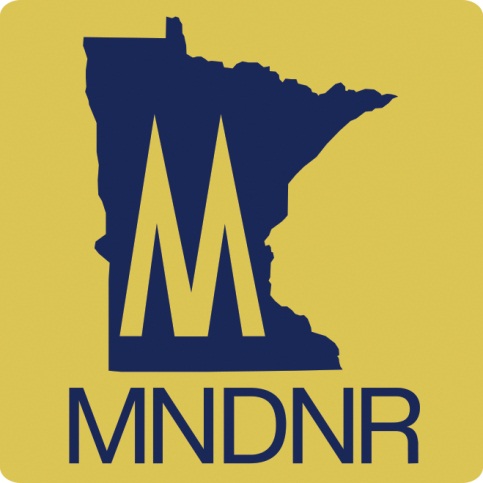 MN DNR, Division of Parks and TrailsType all responses within the boxes associated with each question.  Handwritten applications will not be accepted.DO NOT change the format of this document.Double click on boxes and select “checked” to checkGENERAL CONTACT INFORMATION: PARTNER  (If applicable):GENERAL FISHING PIER OR SHORE FISHING PROJECT INFORMATION:LAKE/SITE INFORMATION:  Lake Finder, DNR WebsiteANGLING INFORMATION:ADA REQUIREMENT AND COSTS ASSOCIATED WITH THE PROJECT:UNIT OF GOVERNMENT INFORMATION:REQUIRED AND OPTIONAL ATTACHMENTS:“I hereby certify that all of the information provided in this application is true and accurate to the best of my knowledge.  I recognize that in the event of the proposed project being funded, this document will be used as an addendum to the agreement between the sponsoring unit of government and the state.”APPLICATION DUE DATE:   Applications will be accepted on a continuous basis and will be used to request future program funding.  There is no funding for 2016.Email the completed application with attachments to:Nancy StewartFishing Pier Program CoordinatorNancy.stewart@state.mn.us651-259-5616Unit of Government (required)Contact Person:Title of Contact PersonMailing Address:City, State Zip:Mailing Address:City, State Zip:Mailing Address:City, State Zip:Mailing Address:City, State Zip:Daytime Phone:E-mail Address:Website (if available):Contact Person and Title:Organization/Club Name:Mailing AddressMailing AddressEmail addressPhone NumberWebsite (if available):1.Category: New       Replacement1a.If replacement, give year of original pier / facility2.Type requested Floating Fishing Pier (Made by MINNCOR Industries)2.Type requested2.Type requested Shore Fishing Area  2.Type requested Platform    Rock/Concrete   Other Custom  Design3.County4.Lake or River Name5.Lake ID Number (DOWID)6.Lake Area (acres)7.Fetch Distance at Pier Site (miles)8.Maximum Depth of Lake (feet)9.Location:  (Twp, Range, Section) 10.Owner of Site:11.Cross Streets:12..Will pier be part of a park  Yes       No  Yes       No12a.Estimated Annual Park Visitation13.Will pier be in city limits  Yes       No  Yes       No13a.Population of City14.List other public Fishing Areas on the lake14.List other public Fishing Areas on the lake14.List other public Fishing Areas on the lake15.Status of fishery Sunfish/Pumpkinseed  Present     StockedBluegill  Present     StockedBlack Crappie  Present     StockedSmall/Large Mouth Bass  Present     StockedWalleye  Present     StockedNorthern Pike  Present     StockedMuskellunge  Present     Stocked16.Winterkill Frequency  Never    Aerated       Occasional    Often17.Current angling use at site Heavy     Moderate    Light    Unknown18.Potential angling use at site Heavy     Moderate    Light    Unknown19.Fish Consumption Advisory  Yes       No20.Shoreline Type:  Sand     Natural Vegetation     Rocky       (Check all that apply) Mowed/Landscaped   Wetland    Wooded Steep Slope   Moderate Slope   Fairly Level Steep Slope   Moderate Slope   Fairly Level  Ice Ridge       Ice Damage Potential  Ice Ridge       Ice Damage Potential21. Shore land Restoration needed Yes                 No Yes                 No22.Proposed site can meet ADA requirements Yes                 No Yes                 No23.Proposed ADA Trail Type  Concrete         Asphalt        Other Concrete         Asphalt        Other24.Distance to ADA parking area25.Full Time Maintenance StaffNumber:  26.Willing to take on pier maintenance for 20+ years  Yes       No       Unknown27.Monetary Match Available  Yes       No       Unknown27a.Potential Amount$RequiredProject Location Map RequiredSite Level MapOptionalPicture(s) of SiteOptionalDesign plan(s)OptionalLetter(s) of SupportOptionalMiscellaneous InformationName:Name:Title:Title:Title:Unit of Government:Unit of Government:Unit of Government:Unit of Government:Date: